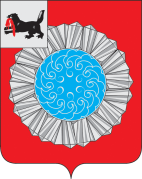 Российская ФедерацияИркутская областьСлюдянский муниципальный районДУМА СЛЮДЯНСКОГО МУНИЦИПАЛЬНОГО РАЙОНАР Е Ш Е Н И ЕРешение принято районной Думой 28  июня  2022 г. О внесении изменений в Положение о муниципальном земельном контроле в границах сельских поселений, входящих в состав Слюдянского муниципального района, утвержденное решением Думы Слюдянского муниципального района от 25.11.2021г. № 68-VII рдВ соответствии Федеральным законом от 31 июля 2020 года № 248-ФЗ «О государственном контроле (надзоре) и муниципальном контроле в Российской Федерации», руководствуясь статьями 31, 48 Устава Слюдянского муниципального района Иркутской области (новая редакция), зарегистрированного постановлением Губернатора Иркутской области от 30 июня 2005 года № 303-п,РАЙОННАЯ ДУМА РЕШИЛА:Внести в Положение о муниципальном земельном контроле в границах сельских поселений, входящих в состав Слюдянского муниципального района, утвержденное решением Думы Слюдянского муниципального района от 25.11.2021 г. № 68-VII рд, следующие изменения:1.1.Пункт 2.4. изложить в следующей редакции:«2.4. Проведение контрольным органом плановых контрольных мероприятий в отношении земельных участков в зависимости от присвоенной категории риска осуществляется со следующей периодичностью:1) инспекционный визит - для земельных участков, отнесенных к категории среднего риска, - один раз в 3 года, для земельных участков, отнесенных к категории умеренного риска, - один раз в 6 лет;2) рейдовый осмотр - для земельных участков, отнесенных к категории среднего риска, - один раз в 3 года, для земельных участков, отнесенных к категории умеренного риска, - один раз в 6 лет;3) документарная проверка - для земельных участков, отнесенных к категории среднего риска, - один раз в 3 года, для земельных участков, отнесенных к категории умеренного риска, - один раз в 6 лет;4) выездная проверка - для земельных участков, отнесенных к категории среднего риска, - один раз в 3 года, для земельных участков, отнесенных к категории умеренного риска, - один раз в 6 лет.В отношении земельных участков, отнесенных к категории низкого риска, плановые контрольные мероприятия не проводятся.Принятие решения об отнесении земельных участков к категории низкого риска не требуется.».1.2 Абзац 2 пункта 3.4. изложить в следующей редакции:«В случае если при проведении профилактических мероприятий установлено, что объекты контроля представляют явную непосредственную угрозу причинения вреда (ущерба) охраняемым законом ценностям или такой вред (ущерб) причинен, должностное лицо контрольного органа незамедлительно представляет информацию об этом руководителю контрольного органа для принятия решения о проведении контрольных мероприятий.».1.3. Изменить нумерацию с пункта 4.2. по пункт 4.5. включительно и изложить пункты 4.2, 4.3, 4.4, 4.5 в следующей редакции: «4.2. Наблюдение за соблюдением обязательных требований и выездное обследование проводятся контрольным органом без взаимодействия с контролируемыми лицами.4.3. В рамках осуществления муниципального земельного контроля могут проводиться следующие плановые контрольные мероприятия:1) инспекционный визит;2) рейдовый осмотр;3) документарная проверка;4) выездная проверка;4.4. В рамках осуществления муниципального земельного контроля могут проводиться следующие внеплановые контрольные мероприятия:1) инспекционный визит;2) рейдовый осмотр;3) документарная проверка;4) выездная проверка;5) наблюдение за соблюдением обязательных требований;6) выездное обследование.4.5. Контрольные мероприятия, проводимые с взаимодействием с контролируемыми лицами, осуществляются по основаниям, предусмотренным пунктами 1-5 части 1 статьи 57 Федерального закона № 248-ФЗ.».1.4. Пункт 4.10. изложить в следующей редакции«4.10. Контрольные мероприятия в отношении контролируемых лиц проводятся должностными лицами в соответствии с Федеральным законом № 248-ФЗ.».1.5. Пункт 4.13. изложить в следующей редакции:«4.13. В случае невозможности присутствия при проведении контрольного мероприятия индивидуальный предприниматель, гражданин, являющиеся контролируемыми лицами, вправе направить в контрольный орган информацию о невозможности своего присутствия при проведении контрольного мероприятия, в связи с чем проведение контрольного мероприятия переносится администрацией на срок, необходимый для устранения обстоятельств, послуживших поводом для данного обращения в контрольный орган (но не более чем на 20 дней), при одновременном соблюдении следующих условий:1) отсутствие признаков явной непосредственной угрозы причинения или фактического причинения вреда (ущерба) охраняемым законом ценностям;2) имеются уважительные причины для отсутствия индивидуального предпринимателя, гражданина, являющихся контролируемыми лицами (болезнь, командировка и т.п.), при проведении контрольного мероприятия.».Опубликовать настоящее решение в специальном выпуске газеты «Славное море», а также разместить на официальном сайте администрации Слюдянского муниципального района в информационно-телекоммуникационной сети «Интернет»: www.sludyanka.ru.Мэр Слюдянского муниципального района    		                           А.Г. ШульцПредседатель  Думы Слюдянскогомуниципального района				                                              А.В. Николаевот  28.06.2022 г.  № 40 – VII  рд 